济源示范区第一届职业技能大赛健康照护 (国赛精选) 项目技术工作文件为扎实做好济源示范区第一届职业技能大赛组织实施工作，结合学校实际，特制定本实施方案。　　一、赛项名称健康照护（国赛精选）主办单位：济源示范区人力资源与社会保障局承办单位：济源职业技术学院竞赛目的深入贯彻习近平总书记关于技能人才工作重要指示批示精神。习近平总书记致首届全国职业技能大赛贺信中指出，“技术工人队伍是支撑中国制造、中国创造的重要力量。职业技能竞赛为广大技能人才提供了展示精湛技能、相互切磋技艺的平台，对壮大技术工人队伍、推动经济社会发展具有积极作用。”展示技能河南建设成果和技能人才风采。2009年以来，持续实施河南全民技能振兴工程，大规模开展职业培训和职业技能提升行动，推进职业培训法治化、规范化、品牌化、国际化建设，取得了丰硕成果。进入“十四五”时期，省委省政府锚定“两个确保”奋斗目标，全面实施“十大战略”，提出“人人持证、技能河南”，技能河南建设站在了新的起点，为开展技能大赛提供了更为广阔的空间。加快技能人才培养、服务经济社会发展。举办济源示范区技能大赛将有效发挥以赛促学、以赛促训、以赛促评、以赛促建作用，推动有关部门高度重视技能人才工作，引导全社会关注技能、尊重劳动，弘扬劳模精神、劳动精神、工匠精神，形成劳动光荣、知识崇高、人才宝贵、创造伟大的社会风尚，激发广大劳动者学习技能、投身技能、提升技能的积极性，激励更多劳动者特别是青年人走技能成才、技能报国之路，加快培养和选拔一批创新型、应用型、技能型劳动者，为加快构建现代化产业体系、促进济源示范区高质量发展提供坚实的技能人才支撑。三、竞赛内容(一) 项目概要健康照护赛项是指健康照护从业者能结合医学基础知识与职业技能在不同的场合，包括居家、社区、护理院机构等，直接为照护对象(本届健康照护赛项主要照护对象为老年人)提供生活照护、基础照护、康复照护、感染防护等相关职业技能服务。健康照护赛项职业技能要求主要包括：选手应通过基于居家、社区及机构的真实情境案例了解老年人的身心照护需求，并通过身心评估、任务要求为老年人提供安全、专业、人文、规范、节力等健康照护方法与措施。(二) 基本知识与能力要求4(三) 试题及评判标准1.竞赛试题范围依据国家职业标准，健康照护赛项内容涉及到生活照护、基础照护、康复照护、感染防护模块，四个职业功能模块考核内容包括约20项实操技能。2.各操作模块内容(1) 生活照护职业功能模块1)为老年人更换开襟衣服；2)协助卧床老年人摆放进食体位；3)协助不能经口进食的老年人摆放合理体位，协助鼻饲；4)为老年人提供舒适清洁环境、整理更换床单位；5)布置睡眠环境，为失眠者提供促进睡眠的措施。(2) 基础照护职业功能模块1)应用滴眼、耳、鼻外用药；2)为老年人测量体温、脉搏、呼吸和血压；3)使用冰袋为高热老年人进行物理降温；4)临终老年人减轻疼痛及心理照护措施；5)翻身扣背促排痰。(3) 康复照护职业功能模块1)协助老年人进行床至轮椅转移训练；2)指导老年人进行桥式运动训练照护；3)对老年人进行站立活动训练；4)指导偏瘫老年人进行穿脱衣服训练；5) 指导老年人进行游戏娱乐活动。(4) 感染防护职业功能模块 (感染防护)1) 手卫生——洗手、卫生手消毒、外科手消毒；2) 医用防护——穿脱隔离衣；3) 床单位终末消毒；4) 医疗垃圾的处理；5) 为感染老年人进行床旁消毒隔离。3.试题命制的办法、基本流程及公布方式(1)试题命制的办法健康照护赛项坚持以中华人民共和国第一届技能大赛政策为指导，以世界技能大赛健康与社会照护赛项为引领，依照省赛组委会制订的技术规则，结合《国家养老护理员国家职业标准》和《健康照护师国家职业技能标准》， 以“健康养老”为主题，开展科学、规范、有针对性地命题工作。健康照护赛项命题结合《养老护理员国家职业技能标准》( 2019版)和《健康照护师国家职业技能标准》(新职业，2020终评版)两个标准，在对健康照护职业技能发展循证的基础上，科学划分出基于生活照护、基础照护、康复照护、感染防护等所涉及的具体综合实操技能考核范围。为了更好完成健康照护与养老护理员国家职业标准的对标与最大化衔接，为了有效引导提升当前疫情防控形势下的感染防护能力。(2)基本流程健康照护赛项技术文件中的命题方案分为情境案例描述、任务说明、任务要求、评分标准四个部分，其中情境案例描述重点呈现具有居家、机构的真实场景，包括健康照护对象(老年人)的一般情况，症状及体征，既往简要病史，以及选手从情景案例中可获得的赛项信息；任务说明及任务要求呈现本次竞赛在规定的时间内要完成的具体任务。命题主要由裁判长负责，同时融合养老护理、健康照护、感染防护三方行业专家的意见和建议。30%修改的具体参数由组委会监督实施。修改部分主要考虑结合赛题的合理性、逻辑性、可行性和严密性，以最大限度助力选手发挥优秀的职业技能水平。考核过程中应最大限度实现公平、公正。同时兼顾情景案例的引导作用，以科学的评价标准进行统一评分，并保持一致。达成一致意见后报省赛组委会技术组审批通过后公布实施。(四) 样题及公布方式1.样题样题包括：健康照护居家场景常规赛项(简称以下C1)；健康照护机构场景特色赛项(简称以下C2)；健康照护综合赛项(简称简称C3)。内容包括：情景案例描述，任务说明、任务要求、评分标准等，详见河南省技能人才评价工作网中关于公布河南省第二届职业技能大赛技术工作文件的通知。2.公布方式按照河南省第二届职业技能大赛组委会的要求，健康照护赛项采用赛题全公开方式。同时依据国家职业标准公布含生活照护、基础照护、康复照护、感染防护职业功能所涉及的竞赛试题范围。(五) 评判标准1.评分标准健康照护赛题评价标准：在结合世界技能大赛评价规范的基础上，主要应用行业规范的竞赛评价体系，一是职业能力评价规范；二是综合实操评价标准。(1) 职业能力评价规范参考职业能力评价规范，包括8个维度：直观性/展示；功能性/专业；持久性/目标；经济性/效率；工作过程导向/流程；环境和社会接受度；家庭、社会与文化环境；创造性。本次主要用于持续改进健康照护计划的综合评价。(2) 综合实操评价标准综合实操评价标准包括：1)工作准备：健康照护人员操作前应介绍情景案例及任务要求，并从自身仪容仪表、环境、物品及标准化照护对象(老年人)四个方面做好操作前的准备工作。2)沟通评估：健康照护人员在操作前应对标准化照护对象(老年人)进行告知，如操作目的、方法、注意事项等，采用沟通、观察、量表或器械等方式开展健康评估，其中沟通应贯穿于整个操作过程。3)实施过程：健康照护人员操作中应“以老年人为中心”，体现人文关怀，操作规范；操作后应做到为老年人取舒适体位，整理床单位及用物，洗手并准确记录等。注意事项在与标准化老年人沟通及实施过程中体现，不作单独口述；根据设定情景案例及任务要求下，最大限度进行实操。4)综合评价：健康照护人员应对健康照护对象(标准化老年人)做到安全防护、隐私保护、健康教育、沟通交流、人文关怀等，并注意职业安全与自身防护。同时根据感染防护职业功能模块具体要求进行适当调整评价内容， 如防护知识。2.评判方法(1)3名裁判为一个评分组，统一评分标准进行独立评分；(2)各个裁判独立评分，扣分起点为0.5分；同时须标出扣分条目，或写出扣分关键点；(3)如有特殊情况，裁判长(或受裁判长委托的当值裁判)按照技术规则及相关文件进行协调处理。在各个职业功能模块赛事实施过程中，在预留的时间内对前三位选手可以有一次评分商讨，确定起点分值；之后不再有商讨过程，全程独立打分，如有特殊情况，需通过本组当值裁判提出申请。特别提示：健康照护赛项是过程打分为主，故严格按照公平公正原则进行执裁工作。3.统分方法经各组参与裁判员签字确认和裁判长或裁判长助理审核的评判结果交由工作人员录入竞赛评分系统。以三个赛道的总和为选手的最终竞赛成绩。4.成绩并列当选手成绩出现并列时，以C3综合技能赛项成绩高者排名优先；C3成绩相同时，C2成绩高者排名优先；C2成绩相同时，增设答辩环节决出排名。四、竞赛方式( 一 ) 比赛形式本赛项为个人赛。( 二 ) 参赛队组成及资格审查1.参赛队组成济源示范区各级医院、医养结合医院、养老机构、医护专业院校等相关单位均可组队参赛。同一单位可报2名参赛选手，每名选手可配指导教师1名，指导教师与选手均为同一单位在职人员或指导老师和学生须为同校在籍。参赛选手和指导教师的对应关系一经确定不得随意变更。若备赛过程中，参赛选手和指导教师因故无法参赛，需由参赛单位于开赛前5个工作日内出具书面说明，经大赛组委会审核同意后方可更换。报到时须携带身份证原件。2.参赛资格及相关要求凡2007年1月1日以前出生、2023年6月30日未达法定退休年龄,具有河南省户籍或在豫工作学习满1年以上的人员,可按属地原则报名参赛。已获得“中华技能大奖”“全国技术能手”的人员不以选手身份参赛。满足参赛条件的河南省第一届职业技能大赛对应项目金、银、铜牌获奖选手，可直接进入河南省集训队。本项目比赛服装和鞋帽不得提供参赛方的信息，选手在比赛过程中，也不能披露参赛单位和真实姓名等身份信息。所有选手每日抽取当日比赛顺序。适应和熟悉场地分组轮换进行，每个场地每组选手10分钟，不得触碰物品或进行任何操作。比赛从选手进入赛道开始计时，自选手离开场地结束；现场发现有误，如发现任何原因导致的提前计时或提前结束，应立即向裁判说明情况；计时由裁判示意结束。比赛中不得向裁判提问或要求帮助；如遇特殊情况，如设备故障，或者影响比赛进行的问题，选手可采用举手提示，可向裁判组申请暂停比赛；裁判员先暂停比赛时间，然后听取陈述，共同商量后给予解决方案；如属于选 手个人理解问题，请告知选手按照实际情况尽你所能进行下去，然后比赛继续。比赛开始后，所有选手不可离开赛场，需要在等候室等待，如有事必须离开，应请假并由工作人员陪同，速去速回，完成当日比赛的选手，也需在等候室等待，到当日比赛全部结束后，方可一起离开。等待期间，不可阅读与专业相关的书籍资料，不可讨论与比赛相关的话题。本次比赛不设置备物环节，所有所需物品均摆放在场地内，以实物为准。裁判员指导工作人员承担赛场准备和复位工作，包括计时，实行组长负责制。如标准化病人的表演出现与原设计或者脚本的差异，由裁判组协调，请标准化病人保持所有选手一致的表演，以保证比赛公平；如裁判组一致认为影响比赛结果，由裁判长共同参与讨论，决定是否给予选手重赛机会部分或者全部的机会。如选手因个人原因导致比赛中断或者不能参加比赛，裁判员将在旁陪伴或给予照护，直到比赛可以继续；但不给予补时，不得调换选手顺序；如超过原定比赛时间，视为比赛结束或者弃赛。五、竞赛地点济源职业技术学院高新校区  济源市黄河路与东环路交叉口(东南)六、组织领导成立济源示范区第一届职业技能大赛执行委员会（以下简称“执委会”），济源市委副书记、市长任执委会主任，济源市人力资源与社会保障局书记、局长任副主任，在省组委会的领导下，负责大赛的组织实施工作；执委会各成员单位和工作机构按照职责分工，履职尽责，确保各项工作高质量完成。七、赛事安排1.竞赛时间报到时间：2023年3月29日正式比赛时间：2023年3月30日——3月31日。具体赛事时长以实际到赛的选手数量和现场比赛进程为准。比赛时选手需完成C1、C2、C3三个赛道的考核，第一天选手同时参加C1、C2两个赛道的考核，每个赛道竞赛结束后交换场地，进行另一赛道的竞赛。第二天选手同时参加C3赛道的竞赛。竞赛流程及时间安排赛项实施细则及设施物品清单（一）赛项实施细则C1：健康照护居家场景常规赛项健康照护居家场景常规赛项考核健康照护人员在居家场景和感染防护处置场景中对有一定疾患的老年人的健康照护能力。同时要求参赛选手用语言和非语言方式疏导老年人的不良情绪或及时鼓励、表扬老年人，增强老年人提高生活能力的信心，将安全照护、沟通交流、心理支持、人文关怀、职业安全与保护等贯穿于照护服务全过程中。考核过程将通过居家真实情境案例导入老年人的身心照护需求，参赛选手应在规定的时间内，分别完成包括：生活照护、康复照护两个职业功能模块所给出的具体的实操技能赛题。健康照护居家场景常规赛项考核时间为30分钟，其中每个单项技能赛项时间：15分钟，每人总计完成2项实操技能赛题，共计30分钟。(不含阅读试题及物品准备5分钟)。C2：健康照护机构场景特色赛项健康照护机构场景特色赛项主要考核健康照护人员在机构场景中为有一定疾患老年人提供的健康照护的综合能力。重点考核内容涵盖身心评估、示范指导、应急照护、健康教育等综合照护能力；同时要求选手将安全照护、沟通交流、心理支持、人文关怀、职业安全与保护等贯穿于照护全过程中。考核过程将通过真实情境案例导入老年人的身心照护 需求，参赛选手在规定的时间内，分别完成包括：基础照护，感染防护两个职业功能模块所给出的具体的实操技能赛题。健康照护机构场景特色赛项总体考核时间为30分钟，其中每个单项技能赛项时间：15分钟，每人总计完成2项实操技能赛题，共计30分钟。(不含阅读试题及物品准备5分钟)。C3：健康照护综合技能赛项健康照护综合技能赛项主要考核健康照护人员在机构场景中为有一定疾患老年人提供的健康照护综合能力。在特色赛项考核的基础中重点制订持续改进健康照护计划的能力；要求选手能依据职业能力评价规范要求制定持续改进健康照护计划的能力；考核内容包括确定主要的健康照护问题，并进行重要性排序，同时制定持续改进健康照护计划，字数不少于1000 字。要求参赛选手将安全照护、沟通交流、心理支持、人文关怀、健康教育等贯穿于健康照护计划全过程中。考核过程将通过真实情境案例导入老年人的身心照护需求，参赛选手在规定的时间内，在四个工位完成包括： 生活照护、基础照护、康复照护、感染防护等职业功能模块所给出的具体的综合实操技能赛题。并在规定的时间完成综合实操技能赛题后，继续参加制定持续改进健康照护计划竞技比赛。健康照护综合赛项60钟；其中综合实操技能赛题时间：20分钟；(不含阅读试题及物品准备5分钟)；制订照护计划赛题时间：40分钟。（三）基础设施清单健康照护赛项设施设备清单包括赛区基础场景物品；各职业功能模块生活照护、基础照护、康复照护、感染防护等所需的设施设备清单。无需选手自带工具设备。禁止选手携带具有或者可能具有通讯功能的设备进入赛场。赛场配发的各类工具、材料，选手一律不得带出赛场。设施设备物品清单九、竞赛规则1.参赛选手规则参赛选手在赛前通过抽签决定比赛场次和工位。比赛前，参赛选手应查看并确认相关工具、设备，发现问题需及时提出。比赛过程中，参赛选手应严格遵守比赛时间，在工作人员发出“开始”信号后方可开始操作。参赛选手在比赛过程中不得人为损坏赛场设备，如遇问题需立即向裁判长报告。在比赛过程中，由于非本人操作违规等原因造成的比赛中断，中断时间不计入参赛选手正式比赛时间。若因参赛选手个人原因造成的比赛中断或时间延误，应计入参赛选手正式比赛时间并不予补偿。在比赛期间出现使用通信工具、在规定位置以外做标记、翻阅资料等行为者，一经发现，将依照本次选拔赛违规处理相关规定，成绩记为零分或取消其比赛资格。所有工作完成后，参赛选手需示意裁判员工作完成。比赛结束时，参赛选手应立即停止一切操作，不得以任何理由拖延比赛时间。参赛选手不得将赛场内的任何物品带离赛场。参赛选手如对比赛结果有异议，应通过正常途径向仲裁委提出，并履行举证义务。2.裁判员规则裁判员主要负责各比赛技术工作；负责比赛场地、设备、工具、材料等的检测；负责比赛全过程的执裁及比赛成绩的汇总、审核、报批等。比赛期间，裁判员应尽量避免离开赛场，无执裁期间，不得进入执裁区，裁判不得与参赛选手进行技术交流；不可长时间、近距离观察参赛选手操作；不可对参赛选手有暗示性动作或语言提示；不可询问参赛选手所在单位；比赛过程中，若发现安全故障，裁判员可第一时间暂停比赛；若裁判员之间有技术争议，以裁判长决议为准。裁判长对所有裁判员的打分过程的公平、公正性进行监督。根据本项目特点和工作要求，具体说明本项目比赛的具体流程、时间安排。十、赛事安全(一)比赛场地应具有良好的照明和通风设备，要有安全疏散通道；配备完备的灭火等应急处理设施。张贴安全操作流程。(二)健康需求及应急救护明确规定；以及明确的现场紧急疏散指示图。(三)所有的操作物品符合安全要求，参赛者应保持赛区场地卫生，无任何遗留物品影响后续选手的比赛。(四)在比赛过程中，参赛选手应严格遵守相关专业操作规程，符合安全文明要求。爱护赛区的设施设备和操作物品。十一、成绩评定　按济源示范区第一届职业技能大赛文件执行。附件1 济源示范区第一届技能大赛健康照护（国赛精选）项目参赛选手信息表代表队：具体要求具体要求 权重比例(%)1工作组织和管理能力5基本知识参赛选手需要知道并理解： 健康、安全、环保和卫生法规、指南、常规和相关文件；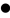  感染的风险及控制理论和方法； 职业制服及个人防护用品的使用方法；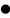  照护物品和材料的选择、正确及安全使用、存放和处置原则；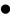  正确和安全使用药物的理论和方法； 时间管理和合理安排的原则； 利用人体力学原则，工作时节力和自我保护的重要性； 可持续性发展(例如，节约使用资源)的重要性以及环保工作惯例；  与其他从业者或/和其他人合作的重要性； 加强自身职业持续发展的价值。 理论工作能力参赛选手应能够做到： 遵守健康、安全和卫生标准、规则和规章制度； 采用合适的医疗用品和防范措施，防止感染； 鉴别并使用合适的个人防护用品，包括服装、鞋子等； 选择并安全、有效/高效地使用和储存各种需要的物品和材料； 根据规范确保药物安全储存和使用； 根据客户需要规划、计划工作，优化先后顺序； 采用安全和符合人体力学的节力原则进行操作； 正确处置医疗废弃物； 与其他从业者以及其他团队人员高效合作； 遵从最新的实践标准和法律法规，如安全移动、健康与安全等。实操2沟通和人际交往能力25基本知识参赛选手需要知道和理解： 建立和维持客户信任的重要性； 遵守照护相关的客户信息保密和隐私保护的规定； 帮助客户从疾病中康复和自我成长，以及伴随疾病不断发展和健康教育的方法与技术； 在健康促进范畴内与客户达成共识的方法； 解决误解、矛盾和冲突的方法； 与认知障碍者的沟通和交流的技能和方法，如老年痴呆、听力障碍；  正确文书记录的重要性； 专业地与客户及团队其他健康相关从业人员的互动方法； 共同参与照护的其他同事和专业人员的角色、能力和要求； 建立和维护高效率的工作关系的重要性。理论工作能力参赛选手应能够做到： 对客户保持专业而敏锐地观察能力； 维护良好的职业素养和专业的行为方式，包括外表；实操 与客户沟通中采用正确的方式，建立密切关系，包括开放性的和闭环性的沟通方式； 尊重客户的自主权，个体有权接受或拒绝照护，永远对客户诚实；  尊重客户的文化和宗教信仰； 使用治疗性的沟通方法，包括：主动倾听、提问技巧、非语言沟通技巧，以及恰当的健康教育技能； 采用指导技术，让客户学会新的“生活技能”； 使用专业的沟通方式与有理解和沟通障碍的客户进行交流； 以合理的方式与客户的家人进行专业和有效的沟通，确保以客户的需求为中心； 满足客户的自主性和需求，与同事、医疗人员、客户及其家人协商，确保为客户提供正确的照护类型和照护等级； 始终采用有效的语言和书写记录方式与参与照护的同事和其他专业人员沟通； 正确记录患者信息，文书格式正确，如“沟通手册”或患者住院的护理病历/病程记录； 在专业讨论中表述和呈现客户的情况及具体的案例。3解决问题、改革和创新能力15基本知识参赛选手需要知道并理解： 在健康和照护工作中常见的场景和类型； 常见的各种症状和引起问题的原因； 当客户及其家庭成员不愿意就出现的问题进行讨论时，分析其原因以及应对方法； 与客户合作、尊重其解决问题的愿望的重要性；密切、持续观察客户动态变化，及时发现客户未能意识到的问题，具有重要意义； 寻找创新的方法，提升客户生活质量，改善他们感受，如提供支持和帮助，让客户能够回家后自我照护； 掌握健康和社会照护领域的最新趋势和发展，确保为客户提供最优质的服务。理论工作能力参赛选手应能够做到： 重视客户自身价值，了解客户兴趣爱好，对其性格有强烈的兴趣和深刻的理解； 获得客户的信心和信任，使他们愿意讨论自己的问题； 帮助客户快速识别问题，采用“自我管理”的方法解决问题； 通过仔细的观察，反复提问和与客户结构性讨论，判断问题的根源因素； 按照客户的问题和需求，优化照护计划，注意轻重缓急； 在处理客户问题的过程中，识别自己专业/权限的界限，并转介给合适的同事或者专业人员； 创造、发展并与客户协商“新的安全工作方法”来提高客户日常生活质量和幸福感，例如使用辅助设备来帮助活动； 识别机会，预先主动提供方法，改善客户的照护方式，如选择正确的时间进行讨论，更有效利用患者的生活环境。实操4评估需求和构建照护计划的能力10基本 况 知识参赛选手需要知道并理解： 生命周期及其发展规律； 疾病的类型、范围和相关的治疗方法； 客户的整个生命周期，包括在各种日常生活情景下的健康、社会照护和康复；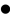  关于人权、歧视和虐待相关的伦理与法律规范； 与客户及其家人合作，准确判断客户需要的方法； 营养状况和特殊饮食的要求； 评估客户及家人相关能力的方法； 财务考虑，例如预算限制。理论工作能力参赛选手应能够做到： 仔细评估客户的环境和情境，准确判断客户的照护需要，识别照护者自身角色。实操 评估客户和家人的照护能力； 识别营养状态和需求； 计划如何提供以客户为中心的照护； 确保所需的资源能够帮助照护计划的实施； 计划如何支持客户的康复； 在实施照护前获得知情同意； 适时寻求医疗专业人士帮助。5管理和提供照护的能力35基本知识参赛选手需要知道和理解： 客户的整体需求以及所需要的照护能力； 客户的行为模式及驱动因素； 客户的疾病史和相关生活史； 照护不同客户及家庭时，合作和灵活处理的重要性； 利用各种方法鼓励客户学习新的技能，以提升信心和独立性； 根据自身教育水平，了解相应的解剖、病理、疾病和治疗的知识方法； 健康相关参数的正常值，如正常血压值； 健康生活方式，以及如何采用积极方式予以促进； 客户使用药物的目的和潜在副作用； 潜在的安全风险； 促进客户活动的方法，以及安全使用移动辅助设备的知识； 虚弱、无法过多移动的客户存在的危险因素； 将客户转介给同事或其他医疗人员的重要性，以及相关专业的角色； 哪些情况需要立即的紧急医疗救助。理论工作能力参赛选手应能够做到： 促进和帮助客户的生理、社会和心理健康，照护和支持其在疾病过实操程中康复、自我成长和不断发展； 尊重客户，遵循照护过程中的法律和伦理的要求； 为客户构建积极的、促进健康的环境，提供安全的照护； 帮助客户满足清洁卫生的需求，并尊重和保护隐私； 在照护中考虑和最大程度利用客户的自身能力； 实施与文化背景习俗相适应的措施； 在本专业的实践范畴内，完成相关医疗任务，如急救、伤口护理、 呼吸训练； 监测各种健康相关参数，如血压、脉搏、体温、血糖、疼痛、体重，并告知客户相关信息； 针对客户的常见风险采取预防性措施，如压力性损伤、肺炎和肢体挛缩； 持续观察客户，迅速识别需要关注和医疗处理的新问题，如压力性损伤； 准确判断何时需要即刻医疗关注或帮助，采取紧急救护措施；积极采取促进客户独立性的措施； 在实践范畴和法规允许下，推荐和执行恰当的支持措施，改善营养状况； 教育客户并促进其采取健康的生活方式，如规律性的运动、停止吸烟； 在实践范畴和法规允许下，指导客户正确使用常见药物并了解、观察和预防副作用，如抗高血压药物、镇痛药物； 在实践范畴和法规允许下，指导客户正确管理和存储药物； 合理安排和调整计划，确保客户获得足够照护时间，得到充分照护 ，避免匆忙； 组织健康指导活动和康复锻炼活动，满足不同年龄组成员客户的需求； 结合客户自身资源促进活动，尊重客户的需求，提供充分而恰当的移动技术； 有效和高效地使用各种资源，提升客户的生活质量。6评价照护结果的能力10工作能力参赛选手需要知道和理解： 定期回顾和评价照护情况、获取各方 (包括客户) 反馈的重要性； 结合客户的现状，预期能够达到的生活质量水平； 改变/改善照护状况的可能性，例如可获得的资源； 健康相关产品和服务的最新发展； 如何获得结果并进行评价。理论工作能力参赛选手应能够做到： 通过充分和仔细地讨论，理解客户的视角和观点； 从客户的家庭、同事和相关医疗人员获得更多信息； 知晓如何让客户快乐，以及其对“幸福”的定义； 仔细倾听客户的任何问题，积极反馈，努力提供解决策略； 判断照护计划对客户的帮助程度； 与客户及家人、同事和相关医疗人员协商，就照护计划的修改达成共识； 记录评价的结果； 根据可获得的资源，制定改进的行动计划； 报告和记录可能存在的任何方面的顾虑和问题； 对客户的反馈进行反思，并评价自身的工作。实操总分总分100日期时间工作内容参与人员3月29日08:00-12:00裁判员、参赛选手报到裁判员、参赛选手3月29日13:30-15:00裁判员会议、检查场地裁判长、裁判员3月29日15:00-15:30赛前说明会、抽签裁判长、裁判员、指导老师、参赛选手3月29日15:30-16:30裁判员培训裁判长、裁判员3月29日15:30-18:00参赛选手熟悉场地指导老师、参赛选手3月29日18：00参赛场地验收并封存裁判长、裁判员3月30日7：00-7：30选手检录、抽赛道号裁判组、参赛选手3月30日7：30-8：00抽取比赛顺序号裁判组、参赛选手3月30日8：00-18：00C1赛道、C2赛道裁判组、参赛选手3月31日7：00-7：30选手检录、抽取比赛顺序号参赛选手、裁判组、场地主任、督导员3月31日7：30-17：00C3赛道参赛选手、裁判组、场地主任、督导员序号名称规格单位备注1护理床张家庭或长照机构、C1、C2 均可用2床头柜家用个家庭或长照机构、C1、C2 均可用3床旁椅普通把家庭或长照机构、C1、C2 均可用4床垫、床单、被子、 被套、枕头与床配套套家庭或长照机构、C1、C2 均可用5长条布艺沙发个家庭或长照机构、C1、C2 均可用6长条茶几个家庭或长照机构、C1、C2 均可用7小方茶几个家庭或长照机构、C1、C2 均可用8靠枕个家庭或长照机构、C1、C2 均可用9桌子张家庭或长照机构、C1、C2 均可用10桌边椅把家庭或长照机构、C1、C2 均可用11窗户扇家庭或长照机构、C1、C2 均可用12窗帘片家庭或长照机构、C1、C2 均可用13墙装饰画及框幅家庭或长照机构、C1、C2 均可用14茶几小摆件或绿植家用个家庭或长照机构、C1、C2 均可用15杂志、报纸生活休闲类家庭或长照机构、C1、C2 均可用16体重计家用个家庭或长照机构、C1、C2 均可用17小冰箱 1 个家用个家庭或长照机构、C1、C2 均可用18饮水机家用立式或台式个家庭或长照机构、C1、C2 均可用19暖水瓶家用个家庭或长照机构、C1、C2 均可用20春秋全棉、前开襟居家服 (男)长袖、长裤套家庭或长照机构、C1、C2 均可用21春秋全棉、前开襟居家服 (女)长袖、长裤套家庭或长照机构、C1、C2 均可用22轮椅加厚铝合金辆家庭或长照机构、C1、C2 均可用23助行器四脚、防滑个家庭或长照机构、C1、C2 均可用24手杖不锈钢、防滑、四角、 可伸缩个家庭或长照机构、C1、C2 均可用25固定电话家用个家庭或长照机构、C1、C2 均可用26大小灯开关家用个家庭或长照机构、C1、C2 均可用27居家拖鞋(男)42-45 码双家庭或长照机构、C1、C2 均可用28居家拖鞋(女)38-40 码双家庭或长照机构、C1、C2 均可用29物品柜(场内存放赛项物品用)个家庭或长照机构、C1、C2 均可用30操作备物台个家庭或长照机构、C1、C2 均可用31医疗垃圾桶生活用个家庭或长照机构、C1、C2 均可用32洗手池+水龙头可出自来水个家庭或长照机构、C1、C2 均可用33呼叫器安装于床头个家庭或长照机构、C1、C2 均可用34地灯能真正使用，有亮光个家庭或长照机构、C1、C2 均可用35脚灯开关按压式或遥控式个家庭或长照机构、C1、C2 均可用36护理车辆长照机构 C2 用37温湿度计个家庭或长照机构、C1、C2 均可用38手动排痰杯成人款，PE 材质个家庭或长照机构、C1、C2 均可用39护理表A4盒40携带式扩音器普通款个41记录笔黑色 0.5m支根据考生数量适 当准备42记录单个根据考生数量适 当准备43免洗手消液500 毫升瓶根据考生数量适 当准备序号名称规格单位备注1清洁床单单人条2护理车辆(带有布袋)3医用胃管成人根4小餐桌张床旁餐桌5餐碗不锈钢个内盛 200 毫升鼻 饲饮食6开口水杯个内盛冰水或不同味道液体 (贴图 示)7弯盘个器械盘8餐巾/毛巾条纯棉9餐巾纸包10一次性使用灌注器支根据考生数量适 当准备11一次性无菌纱布块根据考生数量适 当准备12医用胶布卷纸质13别针个安全别针保险别针 1 号 3.1cm 一盒 60014不锈钢污物碗只15肩枕个场景内使用16塑料脸盆个蓝色、红色各 4 个17扫床刷把把长为 15cm18床刷套个19餐碗个不锈钢 304，内盛米粥 (贴图 示)20仿真食物模型碗场景内使用模型21餐盘/托盘个盛炒肉  (贴图 示)22压舌板支一次性，根据考 生数量适当准备23手电筒把24小水壶普通个标注冷、热水(贴图示)25水温计及套普通个热水袋灌水前使 用26听诊器医用个27水银血压计鱼跃个28一次性中单条根据考生数量准备29凡士林油个白凡士林30大浴巾条31一次性口罩普通个根据考生数量适当准备32一次性鞋套无纺布、防滑包根据考生数量适当准备33一次性围裙个根据考生数量适当准备34一次性口腔清洁棒100 个/ 盒根据考生数量适当准备35一次性水杯个根据考生数量适当准备36量杯个37一次性手套大/ 盒盒根据考生数量适当准备38一次性手套中/ 盒盒根据考生数量适当准备39一次性手套小/ 盒盒根据考生数量适当准备40小方巾块41手绢条42润肤露瓶43按摩油瓶44爽身粉瓶45橡胶单 (防水布)块46辅助餐具中风偏瘫用套47剪刀或指甲刀中号个48防抖餐具帕金森患者用套场景内使用49浓稠剂包场景内使用50汤匙家用把场景内使用51靠枕个场景内使用52普通暖水壶个场景内使用53音乐播放器+轻音乐 1 套套场景内使用54相册本55水桶个56护理车(污物车)辆(带有布袋)57大毛巾条58带盖吸管水杯中号个为老年人喝水用序号名称规格单位备注1小托盘个根据考生数量适 当准备2腋温计医用个根据考生数量适 当准备3体温计存放盒带盖小方盒个塑料或搪瓷或不 锈钢 (贴图示)4体温计消毒盒带盖小方盒个塑料或搪瓷或不 锈钢 (贴图示)5塑料盆个根据考生数量适当准备6一次性防水布块根据考生数量适当准备7敷布块根据考生数量适当准备8毛巾条根据考生数量适当准备9凡士林油500ml瓶根据考生数量适当准备10一次性手套普通个根据考生数量适当准备11一次性口罩普通个根据考生数量适当准备12电子血压计医用个13体重计普通个场景内使用14止痛药(糖丸)片剂瓶15开口水杯个内盛温水16服药单A4 纸大小张17治疗单A4 纸大小张18电源插头/接线板普通套场景内使用19鼻导管医用根20不锈钢碗个21眼药水瓶22滴鼻剂个23滴耳剂个24利器盒医用个25瞳孔笔个26镊子不锈钢长镊子把27冰袋个28智能手环个29药杯20 毫升个30吸管一次性根31酒精棉片盒32量杯500ml个33治疗盘个序号名称规格单位备注 11双层治疗车个备小污物桶2四脚手杖四挡高度调节个场景内使用3保护腰带普通腰带根4康复训练步梯付或337*83*122~150上下楼梯组合5轮椅全钢管加固、可折叠收纳的老年人手动轮椅辆场景内使用6毛巾中号为老年人擦汗用7带盖水杯中号个喂老年人喝水用8软枕大号 (同成人用枕头大 小)个场景内使用9软枕中号 (成人枕 2/3 大 小)个场景内使用10软枕小号 (同诊脉手枕大 小)个场景内使用11开衫上衣宽松件老年人用12免洗手消毒液300ml瓶13一次性抽纸巾3 层*150 抽包序号名称规格单位备注1医疗垃圾周转箱个场景内使用2医疗垃圾周转桶(带轮)个场景内使用3医疗垃圾桶(脚踏)个场景内使用4黄色医疗垃圾袋 (型号要分类好，增加小的医疗垃圾袋)个5标签贴大、小号卷医疗垃圾袋封口用标签6弯盘个一个弯盘放体温计、一个弯盘放消毒剂7体温枪(额温)把8卡瓦布清洁湿巾220 抽桶9含有70％酒精的手消毒液500ml瓶一瓶照护师用， 一瓶给老年人用10护目镜付11小水桶个12一次性帽子个13一次性医用外科口罩个14一次性手套付15一次性鞋套付16隔离衣/一次性隔离衣件17过氧化氢500ml瓶3%浓度18气压式喷壶2L个19剪刀中号把医用剪刀20量杯(大)1000ml个21量杯(小)个22黑色垃圾袋治疗车下污物桶用个23红色马克笔支序号姓名性别身高（cm）体重（kg）服装型号（大、中、小号）护士鞋号码备注1234